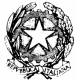 Istituto di Istruzione Superiore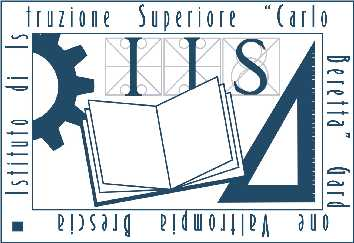 “Carlo Beretta”Via G. Matteotti,299 – 25063 Gardone V.T. (BS)Tel 030 8912336 (r.a.)  Fax 030 8916121E-mail: bsis00600c@istruzione.itwww.iiscberetta.edu.itIl/La sottoscritto/a ____________________________________ genitore dello studente/studentessa ___________________________________ oppure Il/La sottoscritto/a studente/studentessa maggiorenne____________________ iscritto/a e frequentante nell’a. s. 2022-23 la classe ___________________ plesso ________________ CHIEDEla concessione in comodato d’uso gratuito dei seguenti libri di testo per l’a.s. 2022-23…………………………………………………………………………………………………………………………………………………………………………………………………………………………………………………………………………………………………………………………………………………………………………………………………………………………………………………………………………………………………………………………………………………………………………………………………………………………………………………………………………………………………………………………………………………………………………A TAL FINE DICHIARAdi non godere di analoghe forme di sostegno relative all’acquisto o al comodato d’uso di libri di testo e di essere a conoscenza delle sanzioni penali previste dall'art. 76 del D.P.R. 28.12,2000 n. 445, in caso di dichiarazioni mendaci rese in sede di autocertificazioneche il proprio reddito ISEE relativo è pari ad euro …………………………Dichiara inoltre, in caso di assegnazione del sussidio: di conservare con cura i libri di testo concessi in comodato; di impegnarsi a restituire i libri di testo concessi in comodato alla scadenza stabilita o in caso di trasferimento ad altra scuola; di impegnarsi a risarcire la scuola in caso di deterioramento o smarrimento o non restituzione dei libri di testo in comodato. Il/la sottoscritto/a è stato informato che i suoi dati saranno trattati nell’osservanza del D.lgs. 196/2003 e s.m.i. e del Regolamento (UE) 2016/679 in maniera informatizzata e/o manuale per procedere ai necessari adempimenti e verifiche relativi al procedimento di comodato per l’anno scolastico 2022-23. Si allega alla presente: Documento di identità validoAttestazione reddito ISEEDataFirma genitore o studente maggiorenne___________________________________